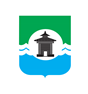 Российская ФедерацияИркутская областьМуниципальное образование «Братский район»Контрольно-счетный орган     ул. Комсомольская, д. 28 «а», г.Братск, Иркутская область, тел./факс  8(3953) 411126  ЗАКЛЮЧЕНИЕ №34по результатам внешней проверки годового отчета об исполнении бюджета Турманского сельского поселения за 2022 годг. Братск 	 «28» апреля 2022 годаНастоящее заключение подготовлено контрольно-счетным органом муниципального образования «Братский район» (далее – КСО Братского района) по результатам внешней проверки годового отчета об исполнении бюджета Турманского сельского поселения
за 2021 год, проведенной на основании Соглашения №3 «О передаче полномочий по осуществлению внешнего муниципального финансового контроля» от 29.01.2021 года.Внешняя проверка проведена в рамках полномочий КСО Братского района, установленных:Федеральным законом от 07.02.2011 №6-ФЗ «Об общих принципах организации и деятельности контрольно-счетных органов субъектов Российской Федерации и муниципальных образований»;Положением о контрольно – счетном органе  муниципального образования «Братский район», утвержденном Решением Думы Братского района от 24.11.2021 №240;положениями ст.157., 264.4. Бюджетного кодекса Российской Федерации (далее – БК РФ).Основание для проведения проверки: пункт 2.7. Плана деятельности
КСО Братского района на 2023 год.Цель внешней проверки: установление полноты и достоверности отражения показателей годовой бюджетной отчетности сельского поселения за отчетный финансовый год, ее соответствия требованиям нормативных правовых актов. Объект внешней проверки: Администрация Турманского сельского поселения.Предмет внешней проверки: годовой отчет об исполнении бюджета Турманского муниципального образования за 2022 год; иная бюджетная отчетность, сформированная в соответствии с требованиями Инструкции о порядке составления и представления годовой, квартальной и месячной отчетности об исполнении бюджетов бюджетной системы Российской Федерации утвержденной Приказом Минфина России от 28.12.2010 №191н
«Об утверждении Инструкции о порядке составления и представления годовой, квартальной и месячной отчетности об исполнении бюджетов бюджетной системы Российской Федерации» (далее – Инструкция №191н); бюджетная отчетность главных администраторов средств местного бюджета за 2022 год (отдельные формы).Вопросы внешней проверки: анализ бюджетной отчетности на соответствие требованиям нормативных правовых актов в части ее состава, содержания и срока представления для проведения внешней проверки; анализ достоверности показателей бюджетной отчетности, оценка взаимосвязанных показателей консолидируемым позициям форм бюджетной отчетности; оценка достоверного представления о финансовом положении сельского поселения на основании данных бухгалтерской отчетности.Объем средств бюджета, проверенных при проведении экспертно-аналитического мероприятия: по доходам – 32 223,2 тыс. руб., по расходам –
33 437,4 тыс. руб.В соответствии с Законом Иркутской области от 02.12.2004 №76-оз «О статусе и границах муниципальных образований Братского района Иркутской области» Турманское муниципальное образование образовано на территории Братского района Иркутской области и наделено статусом сельского поселения. В состав территории Турманского муниципального образования входят земли населенного пункта поселок Турма.Структуру органов местного самоуправления составляют: глава муниципального образования; Дума муниципального образования; администрация муниципального образования.Согласно требованиям статьи 264.2. БК РФ годовой отчет об исполнении местного бюджета подлежит утверждению муниципальным правовым актом представительного органа муниципального образования.Ответственными должностными лицами за подготовку и представление бюджетной отчетности за 2021 год являются глава Турманского муниципального образования –
Ф.С. Колесникова, бухгалтер I категории – А.А. Бежан.РЕЗУЛЬТАТЫ ВНЕШНЕЙ ПРОВЕРКИОбщие положенияОтчет об исполнении бюджета Турманского муниципального образования для подготовки заключения на него поступил в КСО Братского района в сроки, установленные пунктом 3. статьи 264.4. БК РФ.Для проведения внешней проверки годового отчета об исполнении бюджета Турманского муниципального образования за 2022 год были предоставлены следующие документы:бюджетная отчетность, согласно пункту 3. статьи. 264.1. БК РФ:отчет об исполнении бюджета;баланс исполнения бюджета;отчет о финансовых результатах деятельности;отчет о движении денежных средств;пояснительная записка;проект решения Думы сельского поселения «Об исполнении бюджета Турманского сельского поселения за 2022 год» с указанием общего объема доходов, расходов и дефицита (профицита) бюджета;исполнение доходов бюджета сельского поселения по кодам классификации доходов бюджета;исполнение расходов бюджета сельского поселения по ведомственной структуре расходов;исполнение расходов бюджета сельского поселения по разделам и подразделам классификации расходов бюджетов;исполнение источников финансирования дефицита бюджета сельского поселения по кодам классификации источников финансирования дефицитов бюджетов;отчет об использовании бюджетных ассигнований на реализацию муниципальных программ.Изменение плановых показателей бюджетаБюджет Турманского муниципального образования утвержден Решением Думы Турманского сельского поселения от 29.12.2021 №172 «О бюджете Турманского сельского поселения на 2022 год и на плановый период 2023 и 2024 годов» (далее – Решение о бюджете от 29.12.2021 №172):по доходам в сумме 19 238,8 тыс. руб., в том числе налоговые и неналоговые доходы в сумме 3 835,6  тыс. руб., безвозмездные поступления в сумме 15 403,2 тыс. руб., из них объем межбюджетных трансфертов, получаемых из областного бюджета – 857,2 тыс. руб., из бюджета Братского района – 14 546 тыс. руб.;по расходам в сумме 19 380,8 тыс. руб.;размер дефицита в сумме 142,0 тыс. руб., или 3,7% утвержденного общего годового объема доходов бюджета поселения без учета утвержденного объема безвозмездных поступлений.Основные характеристики местного бюджета на 2022 год неоднократно изменялись.
В течение года в Решение о бюджете от 29.12.2021 №172 шесть раз вносились изменения:Решением Думы Турманского сельского поселения от 25.02.2022 №177
«О внесении изменений в решение Думы Турманского сельского поселения от 29.12.2021 №172 «О бюджете Турманского сельского поселения на 2022 год и на плановый период 2023 и 2024 годов»;Решением Думы Турманского сельского поселения от 15.04.2022 №180
«О внесении изменений в решение Думы Турманского сельского поселения от 29.12.2021 №172 «О бюджете Турманского сельского поселения на 2022 год и на плановый период 2023 и 2024 годов»;Решением Думы Турманского сельского поселения от 30.06.2022 №188
«О внесении изменений в решение Думы Турманского сельского поселения от 29.12.2021 №172 «О бюджете Турманского сельского поселения на 2022 год и на плановый период 2023 и 2024 годов»;Решением Думы Турманского сельского поселения от 29.07.2022 №191
«О внесении изменений в решение Думы Турманского сельского поселения от 29.12.2021 №172 «О бюджете Турманского сельского поселения на 2022 год и на плановый период 2023 и 2024 годов»;Решением Думы Турманского сельского поселения от 28.09.2022 №1
«О внесении изменений в решение Думы Турманского сельского поселения от 29.12.2021 №172 «О бюджете Турманского сельского поселения на 2022 год и на плановый период 2023 и 2024 годов»;Решением Думы Турманского сельского поселения от 29.12.2022 №13
«О внесении изменений в решение Думы Турманского сельского поселения от 29.12.2021 №172 «О бюджете Турманского сельского поселения на 2022 год и на плановый период 2023 и 2024 годов» (далее – Решение о бюджете от 29.12.2022 №13).Решением о бюджете от 29.12.2022 №13 утверждены основные характеристики бюджета:по доходам в сумме 32 581,4 тыс. руб., в том числе налоговые и неналоговые доходы в сумме 4 298,4 тыс. руб., безвозмездные поступления в сумме 28 283,0 тыс. руб., из них объем межбюджетных трансфертов, получаемых из областного бюджета – 867,8 тыс. руб., из бюджета Братского района – 27 415,2 тыс. руб.;по расходам в сумме 34 103,0 тыс. руб.;с дефицитом в сумме 1 521,6 тыс. руб., что составляет 35,3% утвержденного общего годового объема доходов бюджета поселения без учета утвержденного объема безвозмездных поступлений. С учетом снижения остатков средств на счетах по учету средств бюджета поселения размер дефицита бюджета составит 142,0 тыс. руб. или 3,3% утвержденного общего годового объема доходов бюджета поселения без учета утвержденного объема безвозмездных поступлений.Уточненная бюджетная роспись расходов на 2022 год и плановый период 2023 и 2024 годов, утвержденная Главой Турманского сельского поселения 29.12.2022, соответствует показателям Решения о бюджете от 29.12.2022 №13.Анализ изменения плановых показателей основных характеристик бюджета, согласно принятым в истекшем году решениям Думы Турманского муниципального образования, по внесению изменений в Решение о бюджете от 29.12.2021 №172, а также исполнение местного бюджета за 2022 год представлено в Таблице №1.Таблица №1, тыс. руб.Установлено, плановые бюджетные назначения по доходам бюджета, по сравнению с Решением о бюджете от 29.12.2021 №172, в течение 2022 года существенно увеличены (с 19 238,8 тыс. руб. до 32 581,4 тыс. руб.) на 13 342,6 тыс. руб. или на 69,4%.Основное увеличение плановых показателей по доходам осуществлено по группе «Безвозмездные поступления» – с увеличением на 83,6% или на 12 879,8 тыс. руб.По группе «Налоговые и неналоговые доходы» – произошло увеличение по уточнению бюджета на 462,8 тыс. руб., или на 12,1%.Плановые расходы бюджета в 2022 году были увеличены на 14 722,2 тыс. руб.,
или на 76,0%.Исполнение бюджета по доходамИсточниками формирования доходной части местного бюджета являются налоговые и неналоговые доходы, безвозмездные поступления от других бюджетов бюджетной системы Российской Федерации.Анализ исполнения бюджета по доходам в разрезе налоговых, неналоговых доходов и безвозмездных поступлений отражен в Таблице №2.Таблица №2, тыс. руб.Таким образом, в структуре доходной части бюджета поселения налоговые и неналоговые доходы в отчетный период составили 13,7%, безвозмездные поступления – 86,3%.В Решении о бюджете от 29.12.2021 №172 объем налоговых и неналоговых доходов прогнозировался на уровне 3 835,6 тыс. руб. Фактическое исполнение выше первоначальных плановых показателей на 594,6 тыс. руб. или на 15,5% и составило 4 430,2 тыс. руб.Основными собственными доходными источниками являются налог на доходы физических лиц, акцизы по подакцизным товарам, налоги на имущество:удельный вес налога на доходы физических лиц в собственных доходах составляет 36,8%, при плане 1 622,2 тыс. руб., получено 1 631,9 тыс. руб., исполнение 100,6%, увеличение составило 9,7 тыс. руб.;удельный вес налога на акцизы по подакцизным товарам в собственных доходах составляет 36,5%, при плане 1 505,2 тыс. руб., получено 1 616,4 тыс. руб., исполнение 107,4%, увеличение плановых назначений составило 111,2 тыс. руб.;удельный вес налога на имущество в собственных доходах составляет 18,7%, при плане 825,7 тыс. руб., получено 828,2 тыс. руб., исполнение 100,3%, увеличение составило 2,5 тыс. руб.:налог на имущество физических лиц при плане 135,0 тыс. руб., получено 136,8 тыс. руб., исполнение 101,3%;земельный налог при плане 690,7 тыс. руб., получено 691,4 тыс. руб., исполнение 100,1%;доходы от сбора государственной пошлины в структуре собственных доходов составляет 0,4%, при плане 18,0 тыс. руб., поступило 18,0 тыс. руб., план выполнен на 100,0%;удельный вес неналоговых доходов в собственных доходах составляет 7,6%, при плане 327,3 тыс. руб., поступило 335,7 тыс. руб., план выполнен на 102,7%.Из поступивших за 2022 год доходов в бюджет муниципального образования в сумме 32 223,2 тыс. руб., налоговые и неналоговые доходы составили 13,7% – 4 430,2 тыс. руб., а безвозмездные поступления – 86,3% или 27 793,0 тыс. руб.В первоначальной редакции Решения о бюджете от 29.12.2021 №172 объем безвозмездных поступлений прогнозировался на уровне 15 403,2 тыс. руб. Фактическое исполнение безвозмездных поступлений выше первоначальных плановых показателей на 12 389,8 тыс. руб. и составило 27 793,0 тыс. руб. или 180,4% плановых показателей.Уточненный план по безвозмездным поступлениям выполнен на 98,39%: при плане 28 283,0 тыс. руб., исполнено 27 793,0 тыс. руб.Исполнение в разрезе безвозмездных поступлений в 2022 году по видам отражено в Таблице №3.Таблица №3, тыс. руб.Прогнозные значения в 2022 году по безвозмездным поступлениям исполнены
на 98,3% и составили – 27 793,0 тыс. руб.Данные по объемам поступивших субсидий, субвенций, дотаций, иных межбюджетных трансфертов на 01.01.2023 подтверждены показателями по соответствующим строкам Справкам по консолидируемым расчетам (ф.0503125).В сравнении с 2021 годом общий объем доходов бюджета Турманского муниципального образования в 2022 году увеличился на 10 811,1 тыс. руб. (с 21 412,1 тыс. руб. до 32 223,2 тыс. руб.).Исполнение бюджета по расходамРешением о бюджете от 29.12.2022 №13 расходы на 2022 год утверждены в сумме 34 103,0 тыс. руб. Исполнены на 01.01.2023 в сумме 33 437,4 тыс. руб., или 98,0% от бюджетных назначений, неисполненные назначения составили – 665,6 тыс. руб. Исполнение расходной части местного бюджета за 2022 год в разрезе разделов бюджетной классификации представлено в Таблице №4.Таблица №4, тыс. руб.КСО Братского района отмечает, что в структуре расходной части бюджета поселения от общего объема расходов наибольшую долю составляют расходы по разделам:– 0100 «Общегосударственные расходы» 32,6% (10 892,6 тыс. руб.), – 0500 «Жилищно - коммунальное хозяйство» 26,7% (8 936,3 тыс. руб.),– 0800 «Культура, кинематография» 23,5% (7 860,8 тыс. руб.). Наименьшую долю составили расходы по разделам 0200 «Национальная оборона» – 0,5% от общего объема расходов, 1100 «Физическая культура и спорт» 0,7%.Как видно из таблицы, в полном объеме от утвержденных бюджетных ассигнований исполнены расходы по подразделам:0102 «Функционирование высшего должностного лица субъекта Российской Федерации и муниципального образования» – 1 796,2 тыс. руб.;0106 «Обеспечение деятельности финансовых, налоговых и таможенных органов и органов финансового (финансово-бюджетного) надзора» – 309.5 тыс. руб.;0107 «Обеспечение проведения выборов и референдумов» – 216,4 тыс. руб.;0113 «Другие общегосударственные вопросы» – 4,2 тыс. руб.;0203 «Мобилизационная и вневойсковая подготовка» – 180,1 тыс. руб.;0310 «Защита населения и территории от чрезвычайных ситуаций природного и техногенного характера, пожарная безопасность» – 2 506,3 тыс. руб.;00801 «Культура» – 7 860,8 тыс. руб.;1001 «Пенсионное обеспечение» – 603,1 тыс. руб. 	По остальным программам установлены высокие результаты по исполнению от плановых назначений:0104 «Функционирование Правительства Российской Федерации, высших исполнительных органов государственной власти субъектов Российской Федерации, местных администраций» - 8 566,3 тыс. руб. или 99,8%;0409 «Дорожное хозяйство (дорожные фонды)» - 2 238,0 тыс. руб. или 98,3%;0502 «Коммунальное хозяйство» – 7 689,9 тыс. руб. или 93,6%;0503 «Благоустройство» – 1 246,4 тыс. руб. или 99,9%;1105 «Другие вопросы в области физической культуры и спорта» - 220,2 тыс. руб. или 99,9%.Причины отклонений раскрыты в текстовой части ф.0503160 «Пояснительная записка».Пунктом 1. статьи 81. БК РФ установлено, что в расходной части бюджетов всех уровней бюджетной системы Российской Федерации предусматривается создание резервных фондов местных администраций. По разделу 0111 «Резервные фонды», расходы в 2022 году утверждены в первоначальном и уточненном бюджете в размере 4,0 тыс. руб., что не превышает норматива, установленного бюджетным законодательством. В отчетном периоде средства резервного фонда из-за отсутствия чрезвычайных (аварийных) ситуаций, не привлекались.Исполнение программной части бюджетаРасходы бюджета на реализацию муниципальных программ в 2022 году составили 32 382,0 тыс. руб. и составили 96,8% от общего объема расходов сельского поселения. Установлен процент исполнения программных расходов – 98,0% к плановым показателям.
В разрезе муниципальных программ финансовые ресурсы бюджета распределились следующим образом:Таблица №5, тыс. руб.Из таблицы видно, что из 6 утвержденных муниципальных программ, сто процентное исполнение установлено по муниципальным программам:- «Культура»,- «Пожарная безопасность, предупреждение и ликвидация чрезвычайных ситуаций в сельских поселениях».По всем программам установлен высокий процент исполнения.Из-за остатков неиспользованных бюджетных ассигнований в общей сумме
665,6 тыс. руб., процент исполнения по программам от утвержденных бюджетных назначений составил 98,0%.Статьей 179.4. Бюджетного кодекса Российской Федерации дорожный фонд определен как часть средств бюджета, подлежащая использованию в целях финансового обеспечения дорожной деятельности в отношении автомобильных дорог общего пользования, а также капитального ремонта и ремонта дворовых территорий многоквартирных домов, проездов к дворовым территориям многоквартирных домов населенных пунктов. К дорожным фондам отнесены Федеральный дорожный фонд, дорожные фонды субъектов Российской Федерации и муниципальные дорожные фонды.Бюджетные ассигнования муниципального дорожного фонда, не использованные в текущем финансовом году, направляются на увеличение бюджетных ассигнований муниципального дорожного фонда в очередном финансовом году. Наибольший удельный вес в общей сумме фактических программных расходов за 2022 год установлен по программам «Муниципальные финансы муниципального образования» –32,8% (10 620,4 тыс. руб.), «Развитие объектов коммунальной инфраструктуры» –27,6% (8 936,3 тыс. руб.) и «Культура» –24,3% (7 860,8 тыс. руб.). Наименьший удельный вес сложился по программе «Развитие физической культуры и спорта в Братском районе» – 0,7% (220,2 тыс. руб.).Согласно требованиям пункта 3. статьи 179. БК РФ по каждой муниципальной программе ежегодно проводится оценка эффективности ее реализации. Порядок проведения указанной оценки и ее критерии устанавливаются местной администрацией муниципального образования.По результатам указанной оценки местной администрацией муниципального образования может быть принято решение о необходимости прекращения или об изменении, начиная с очередного финансового года, ранее утвержденной муниципальной программы, в том числе необходимости изменения объема бюджетных ассигнований на финансовое обеспечение реализации муниципальной программы.Непрограммных расходов в 2022 году исполнено 1 055,4 тыс. руб. или 3,2% от общей суммы расходов. В сравнении с 2021 годом непрограммные расходы увеличились на 542,5 тыс. руб. или 48,6%.Информация по непрограммным расходам представлена в Таблице №6.Таблица №6, тыс. руб.Результат исполнения бюджетаПервоначальной редакцией Решения о бюджете от 29.12.2021 №172 размер дефицита установлен в сумме 142,0 тыс. руб., или 3,7% утвержденного общего годового объема доходов местного бюджета без учета утвержденного объема безвозмездных поступлений, т.е. в пределах установленного бюджетным законодательством Российской Федерации размере. Источником внутреннего финансирования дефицита бюджета было предусмотрено получение и погашение кредитов от кредитных организаций: получение 163,3 тыс. руб., погашение – 21,3 тыс. руб.В окончательной редакции Решения о бюджете от 29.12.2022 №13 размер дефицита местного бюджета утвержден в сумме 1 521,6 тыс. руб. Источники внутреннего финансирования дефицита бюджета: получение кредита в сумме 163,3 тыс. руб., погашение – 21,3 тыс. руб. и изменение остатков средств на счетах по учету средств бюджета в сумме 1 379,6 тыс. руб. (увеличение – минус 32 744,7 тыс. руб., уменьшение – 34 124,3 тыс. руб.).Доходная часть бюджета поселения исполнена на 98,9% от плановых назначений, расходная на 98,0%, по итогам года сложился дефицит бюджета поселения.Источники внутреннего финансирования дефицита бюджета Турманского сельского поселения в 2022 году составили  1 214,2 тыс. руб., при плановом показателе 1 521,6 тыс. руб. (в том числе изменение остатков средств на счетах по учету средств бюджета 1 379,6 тыс. руб.).Оформление годовой бюджетной отчетностиГодовая отчетность предоставляется в соответствии с Приказом Минфина России
от 28.12.2010 N 191н «Об утверждении Инструкции о порядке составления и представления годовой, квартальной и месячной отчетности об исполнении бюджетов бюджетной системы Российской Федерации».В КСО Братского района годовой отчет об исполнении бюджета Турманского сельского поселения поступил в срок, установленный пунктом 3. статьи 264.4. БК РФ.В составе отчета, для установления полноты и достоверности отражения показателей годовой бюджетной отчетности, оформления форм, таблиц и пояснительной записки к годовой отчетности, предоставлены следующие формы:«Баланс исполнения бюджета» (ф.ф.0503130,0503320);«Справка по консолидируемым расчетам» (ф.0503125);«Отчет об исполнении бюджета» (ф.ф.0503127, 0503317);«Отчет о финансовых результатах деятельности» (ф.ф.0503121, 0503321);«Отчет о движении денежных средств» (ф.ф.0503123, 0503323);«Справка по заключению счетов бюджетного учета отчетного финансового года» (ф.0503110);«Отчет об использовании межбюджетных трансфертов из федерального бюджета субъектами Российской Федерации, муниципальными образованиями и территориальным государственным внебюджетным фондом» (ф.0503324);«Отчет о бюджетных обязательствах» (ф.0503128);«Лицевой счет получателя средств федерального бюджета» (ф.0512055);«Сведения об использовании средств Федерального дорожного фонда, дорожных фондов субъектов Российской Федерации, муниципальных дорожных фондов»
(ф.№1-ФД); «Отчет о состоянии лицевого счета администратора доходов бюджета» (ф.0531787);«Сводная справка по операциям со средствами бюджета» (ф.0531857);«Пояснительная записка» (ф.0503160) в составе:Таблица №1 «Сведения об основных направлениях деятельности»;Таблица №3 «Сведения об исполнении тестовых статей решения о бюджете»; «Сведения об исполнении бюджета» (ф.0503164);«Сведения об исполнении мероприятий в рамках целевых программ» (ф.0503166);«Сведения о движении нефинансовых активов» (ф.ф.0503168, 0503368);«Сведения по дебиторской и кредиторской задолженности» (ф.ф.0503169, 0503369); «Сведения о принятых и неисполненных обязательствах получателя бюджетных средств» (ф.0503175);«Сведения об исполнении судебных решений по денежным обязательствам бюджета» (ф.0503296).В соответствии с п.4. Инструкции №191н, отчетность предоставлена на бумажном носителе в сброшюрованном и пронумерованном виде на 264 листах, с сопроводительным письмом. Формы отчетности подписаны соответствующими должностными лицами.При проверке соответствия и оформления представленных форм требованиям Инструкции №191н установлено следующее.Показатели, отраженные в ф.0503130 «Баланс исполнения бюджета», соответствуют показателям ф.0503121 «Отчет о финансовых результатах деятельности».В ф.0503123 «Отчет о движении денежных средств» изменение остатков денежных средств на счетах бюджетов соответствуют аналогичным показателям ф.0503127 «Отчет об исполнении бюджета». Показатели неисполненных обязательств ф.0503128 «Отчет о бюджетных обязательствах» (гр.11 и гр.12) соответствуют данным разделов 1 «Сведения о неисполненных бюджетных обязательствах» и 2 «Сведения о неисполненных денежных обязательствах» ф.0503175.Согласно п.73. Инструкции №191н Показатели граф 4, 5 и 10 разделов «Бюджетные обязательства текущего (отчетного) финансового года по расходам», «Бюджетные обязательства текущего (отчетного) финансового года по выплатам источников финансирования дефицита бюджета» ф.0503128 «Отчет о бюджетных обязательствах» сопоставимы с показателями граф 4, 5 и 9 ф.0503127 «Отчет об исполнении бюджета» соответственно.В графе 8 ф.0503128 «Отчет о бюджетных обязательствах» не отражены суммы принятых бюджетных обязательств с применением конкурентных способов. Учреждением не ведется учет по санкционированию расходов при определении поставщиков (подрядчиков, исполнителей) через закупки с использованием конкурентных способов; не ведется учет сумм экономии, полученной при осуществлении закупки при определении поставщика (раздел 4 «Сведения об экономии при заключении государственных (муниципальных) контрактов с применением конкурентных способов» ф.0503175 «Сведения о принятых и неисполненных обязательствах получателя бюджетных средств»).Согласно показателям ф.0503169 «Сведения по дебиторской и кредиторской задолженности» у главного распорядителя средств местного бюджета кредиторская задолженность на начало года составила 2 940,1 тыс. руб., на конец отчётного периода 1 688,7 тыс. руб. Кредиторская задолженность на конец отчётного периода уменьшилась на 1 251,4 тыс. руб. Дебиторская задолженность на начало года составила 64,4 тыс. руб., на конец отчётного периода 46,0 тыс. руб. Дебиторская задолженность на конец отчётного периода уменьшилась на 18,4 тыс. руб. Данные показатели соответствуют показателям ф. 0503130 «Баланс исполнения бюджета».Ф.0503160 «Пояснительная записка» в соответствии с п. 152. Инструкции №191н ф.0503160 представлена в разрезе 5 разделов, при этом в составе ф.0503160 представлены формы бюджетной отчетности, либо содержится информация о формах бюджетной отчетности, не подлежащих заполнению субъектом бюджетной отчетности или утративших силу:Форма 0503162 исключена Приказом Минфина России от 02.07.2020 №131н «О внесении изменений в приказ Министерства финансов Российской Федерации от 28.12.2010 №191н «Об утверждении Инструкции о порядке составления и представления годовой, квартальной и месячной отчетности об исполнении бюджетов бюджетной системы Российской Федерации»;Таблица №7 исключена Приказом Минфина России от 31.01.2020 №13н «О внесении изменений в Инструкцию о порядке составления и представления годовой, квартальной и месячной отчетности об исполнении бюджетов бюджетной системы Российской Федерации, утвержденную приказом Министерства финансов Российской Федерации от 28.12.2010 №191нн»;Форма 0503166 «Сведения об исполнении мероприятий в рамках целевых программ» согласно п.164. Инструкции №191н оформляется получателями средств федерального бюджета;Таблица N 1 согласно п. 153 Инструкции №191н не составляется и не представляется главными распорядителями (распорядителями), главными администраторами источников финансирования дефицита бюджета, главными администраторами доходов бюджета, финансовым органом;Таблица N 4 согласно п.158. Инструкции №191н не составляется и не представляется главными распорядителями (распорядителями), главными администраторами источников финансирования дефицита бюджета, главными администраторами доходов бюджета, финансовым органом.Представленные в составе отчета ф.0503168 «Сведения о движении нефинансовых активов» и ф.0503123 «Отчет о движении денежных средств» заполнены без учета изменений, внесенных Приказом Минфина России от 14.06.2022 N 94н  «О внесении изменений в Инструкцию о порядке составления и представления годовой, квартальной и месячной отчетности об исполнении бюджетов бюджетной системы Российской Федерации, утвержденную приказом Министерства финансов Российской Федерации от 28 декабря 2010 г. N 191н».ВЫВОДЫЗаключение подготовлено КСО Братского района по результатам внешней проверки годового отчета об исполнении бюджета Турманского муниципального образования за 2022 год, проведенной на основании ст. 264.4. БК РФ и Соглашения №3
«О передаче полномочий по осуществлению внешнего муниципального финансового контроля» от 29.01.2021 года.Отчет представлен в КСО Братского района в сроки, установленные бюджетным законодательством, Положением о бюджетном процессе в Турманском муниципальном образовании на бумажном носителе в сброшюрованном и пронумерованном виде, с сопроводительным письмом, в соответствии с требованиями п.4. Инструкции №191н.В течение 2022 года решениями представительного органа муниципального образования в параметры местного бюджета шесть раз вносились изменения. Согласно
ст. 184.1. БК РФ проект решения об исполнении бюджета содержит основные характеристики бюджета, к которым относятся общий объем доходов бюджета, общий объем расходов, дефицит (профицит) бюджета.Фактическое исполнение бюджета составило:по доходам – 32 223,2 тыс. руб. (98,9% от запланированного поступления).Из общей суммы доходов бюджета поселения налоговые и неналоговые составили 13,7%, безвозмездные поступления –86,3%, что говорит о зависимости бюджета от поступлений из областного и районного бюджета;по расходам – 33 437,4 тыс. руб. (98,0% от плана).Основную долю расходов местного бюджета составили расходы по разделам: 0100 «Общегосударственные расходы» - 32,6%, 0500 «Жилищно - коммунальное хозяйство» - 26,7%, 0800 «Культура, кинематография» - 23,5% от общего объема расходов. Наименьшую долю - 0200 «Национальная оборона» – 0,5% от общего объема расходов.Общий объем средств, направленный на реализацию программ, составил 96,8%. Исполнение программ от плановых назначений составило 98,0%. Дефицит бюджета составил  – 1 214,2 тыс. руб.В ходе проведения экспертно-аналитического мероприятия по оценке полноты и достоверности отражения показателей годовой бюджетной отчетности, оформления форм, Таблиц и пояснительной записки к годовой отчетности, соответствия взаимосвязанных показателей отчетов, установлено: – согласно п. 9 Инструкции № 191н отчетность  составлена нарастающим итогом с начала года, числовые показатели отражены в рублях с точностью до второго десятичного знака после запятой;– согласно п.7 Инструкции №191н в целях составления годовой бюджетной отчетности проведена инвентаризация активов и обязательств;– выборочной проверкой установлено соблюдение контрольных соотношений форм бюджетной отчетности;–анализ фф.0503128, 0503175 показал, что поселением не ведется учет по санкционированию расходов при определении поставщиков (подрядчиков, исполнителей) через закупки с использованием конкурентных способов;–бюджетная отчетность по полноте предоставленных форм соответствует требованиям п.п. 11.1,11.2. Инструкции №191н, но в составе ф.0503160 представлены формы бюджетной отчетности, либо содержится информация о формах бюджетной отчетности, не подлежащих заполнению субъектом бюджетной отчетности или утративших силу.Годовая бюджетная отчетность Турманского сельского поселения за 2022 год составлена с недостатками, выразившимися в несоблюдении п. 152. Инструкции №191н, не оказавшими влияния на достоверность бюджетной отчетности за 2022 год.КСО Братского района считает, выявленные в ходе проверки недостатки не оказали существенного влияния на достоверность данных бюджетной отчетности и полагает, что годовой отчет об исполнении бюджета за 2022 год по основным параметрам соответствует требованиям Инструкции №191н и является достоверным.Инспектор КСО Братского района                                                          Стародуб К.В.Основные характеристики бюджетаУтверждено Решением о бюджетеот 29.12.2021 №172Утверждено Решением о бюджетеот 29.12.2022 №13Исполнено за 2022 годОтклонение(гр.5-гр.4)Процент исполнения134567Доходы бюджета всего:19 238,832 581,432 223,2-3 358,298,9Из них:Налоговые и неналоговые доходы3 835,64 298,44 430,2131,8103,1Безвозмездные поступления15 403,228 283,027 793,0-490,098,3Расходы:19 380,834 103,033 437,4-665,698,0Дефицит ( -), профицит (+)-142,0-1 521,6-1 214,2ххНаименование показателяРешения о бюджетеРешения о бюджетеОтклонение (гр.3-гр.2)Исполнено по отчетуза 2022 г.Отклонение (гр.5-гр.3)Процент исполненияНаименование показателяот 29.12.2021 №172 Первоначально утвержденный планот 29.12.2022 №13 Уточненный планОтклонение (гр.3-гр.2)Исполнено по отчетуза 2022 г.Отклонение (гр.5-гр.3)Процент исполнения1234567НАЛОГОВЫЕ И НЕНАЛОГОВЫЕ ДОХОДЫ3 835,64 298,4462,84 430,2131,8103,1НАЛОГОВЫЕ ДОХОДЫ:3 775,63 971,1195,54 094,5123,4103,1Налог на доходы физических лиц1 441,71 622,2180,51 631,99,7100,6Налоги на товары (работы и услуги), реализуемые на территории Российской Федерации1 400,91 505,2101,31 616,4111,2107,4Налоги на имущество906,0825,7-80,3828,22,5100,3-налог на имущество физических лиц133,0135,02,0136,81,8101,3-земельный налог773,0690,7-82,3691,40,7100,1Государственная пошлина27,018,0-9,018,00,0100,0НЕНАЛОГОВЫЕ ДОХОДЫ:60,0327,3267,3335,78,4102,7Доходы от оказания платных услуг и компенсации затрат государства60,085,125,193,58,4109,9Доходы от оказания платных услуг60,056,4-3,656,40,0100,0Доходы от компенсации затрат государства0,028,728,737,18,4129,3Административные штрафы, установленные законами субъектов Российской Федерации об административных правонарушениях0,06,56,56,50,0100,0Прочие неналоговые доходы0,0235,7235,7235,70,0100,0Прочие неналоговые доходы бюджетов поселений0,035,735,735,70,0100,0Инициативные платежи, зачисляемые в бюджеты сельских поселений0,0200,0200,0200,00,0100,0БЕЗВОЗМЕЗДНЫЕ ПОСТУПЛЕНИЯ: 15 403,228 283,012 879,827 793,0-490,098,3ИТОГО ДОХОДОВ19 238,832 581,416 342,632 223,2-358,298,9Наименование показателяУтвержденоИсполненоПроцент исполненияБезвозмездные поступления: 28 283,027 793,098,3Дотации бюджетам субъектов РФ и муниципальных образований20 717,420 227,497,6Субсидии бюджетам бюджетной системы Российской Федерации (межбюджетные субсидии)687,0687,0100,0Субвенции бюджетам субъектов РФ и муниципальных образований180,8180,8100,0Иные межбюджетные трансферты6 697,86 697,8100,0Наименование показателяКБКУтверждено решением о бюджетеот 29.12.2022 №13Исполнено в 2022 годуОтклонение (гр.5-гр.4)Процент исполнения (гр.5/гр.4*100)124567Общегосударственные вопросы 010010 911,210 892,6-18,699,8Функционирование высшего должностного лица субъекта Российской Федерации и муниципального образования 01021 796,51 796,2-0,3100,0Функционирование Правительства Российской Федерации, высших исполнительных органов государственной власти субъектов Российской Федерации, местных администраций01048 580,68 566,3-14,399,8Обеспечение деятельности финансовых, налоговых и таможенных органов и органов финансового (финансово-бюджетного) надзора0106309,5309,50,0100,0Обеспечение проведения выборов и референдумов0107216,4216,40,0100,0Резервные фонды 01114,00,0-4,00,0Другие общегосударственные вопросы 01134,24,20,0100,0Национальная оборона 0200180,1180,10,0100,0Мобилизационная и вневойсковая подготовка0203180,1180,10,0100,0Национальная безопасность и правоохранительная деятельность 03002 506,62 506,3-0,3100,0Защита населения и территории от чрезвычайных ситуаций природного и техногенного характера, пожарная безопасность03102 506,62 506,3-0,3100,0Национальная экономика 04002 276,22 238,0-38,298,3Дорожное хозяйство (дорожные фонды)04092 276,22 238,0-38,298,3Жилищно-коммунальное хозяйство05009 542,98 936,3-606,693,6Коммунальное хозяйство 05028 296,27 689,9-606,393,6Благоустройство 05031 246,71 246,4-0,399,9Культура, кинематография 08007 861,47 860,8-0,6100,0Культура 08017 861,47 860,8-0,6100,0Социальная политика 1000603,1603,10,0100,0Пенсионное обеспечение1001603,1603,10,0100,0Физическая  культура и спорт 1100220,5220,2-0,399,9Другие вопросы в области физической культуры и спорта1105220,5220,2-0,399,9Обслуживание государственного и муниципального долга 13001,00,0-1,00,0Обслуживание государственного внутреннего и муниципального долга 13011,00,0-1,00,0Итого расходов:х34 103,033 437,4-665,698,0№п/пНаименованиеКЦСРУтверждено решением о бюджетеот 29.12.2022 №13Исполненоза 2022 годОтклонение, (гр.5-гр.4)Процент исполнения (гр.5/гр.4*100)12345671«Муниципальные финансы муниципального образования»700000000010 636,010 620,4-15,699,92«Развитие дорожного хозяйства в муниципальном образовании»76000000002 276,22 238,0-38,298,33«Развитие объектов коммунальной инфраструктуры»81000000009 542,98 936,3-606,693,64«Культура»86000000007 861,47 860,8-0,6100,05«Развитие физической культуры и спорта в Братском районе»9000000000220,5220,2-0,399,96«Пожарная безопасность, предупреждение и ликвидация чрезвычайных ситуаций в сельских поселениях»92000000002 506,62 506,3-0,3100,0Итого по муниципальным программам33 043,632 382,0-661,698,0Непрограммные расходы99000000001 059,41 055,4-4,099,6ИТОГО:34 103,033 437,4-665,698,0НаименованиеКЦСРПлан на 2022 годИсполнениеПроцент исполненияПроведение выборов и референдумов9930000000216,4216,4100,0Резервный фонд администрации99400000004,00,00,0Выполнение других обязательств муниципального образования99500000003,53,5100,0Пенсии за выслугу лет гражданам, замещавшим должности муниципальной службы9960000000603,1603,1100,0Перечисление межбюджетных трансфертов бюджету муниципального района из бюджета поселения на осуществление полномочий по осуществлению внешнего муниципального финансового контроля в соответствии с заключенными соглашениями997000000051,651,6100,0Обеспечение реализации отдельных областных государственных полномочий, переданных полномочий Российской Федерации99Б0000000180,1180,1100,0Осуществление областного государственного полномочия по определению перечня  должностных лиц органов местного самоуправления, уполномоченных  составлять протоколы об административных правонарушениях99Д00000000,70,7100,0Непрограммные расходы, всего:99000000001 059,41 055,499,6